Board of Directors Application Form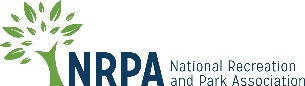 Applicant InformationName    Occupation/Title          Employer  Agency or Org. Web address:  Email address         Phone Address   Professional Certifications:The NRPA Bylaws allow for two categories of board member, professional or advocate. The professional category refers to those who work directly in the field of parks and recreation as park and recreation agency professionals. The advocate category refers broadly to those who support the field in a number of ways, from park and recreation patrons to funders to supporters. Which category would be applicable to you?Please share why you are interested in serving on the NRPA Board of Directors, including what you are hoping to contribute to the work of the board: Please describe your prior board experience and share any expectations you have of board service: Are you involved in another organization that may be in conflict or competition with NRPA?If you are associated with a park and/or recreation organization or agency, would you classify it as:Please identify specific professional skills and/or experience you would contribute to the Board of Directors: (check all that apply)Development of financial resources is one of the responsibilities of the Board of Directors. Please check all of the following categories in which your skills or resources could help NRPA:Please elaborate on how you would support NRPA’s financial sustainability and the growth of its programs:NRPA believes that its Board of Directors should be reflective of the NRPA membership and the diverse population of the United States. We are committed to make every effort to ensure representation of historically underrepresented groups such as women and people of color on the Board of Directors and its Executive Committee.In an effort to comprise such a board and optimize its ability to accomplish the mission and strategic plan of NRPA, we request that you provide the following information. This is not a requirement for consideration of your nomination. Voluntary disclosure does help the Governance Committee better understand the composition of the overall slate of candidates. NRPA will not use information voluntarily disclosed in any way other than as a tool in the candidate selection process. Gender:	Preferred Gender Pronouns:Age:Race/Ethnic Background: (check all that apply)Person with Disability:If yes, please explain:Please note: NRPA is committed to ensuring that our board meetings and conferences are inclusive for all regardless of disability.Education: (check all that apply)The NRPA Board of Directors meets in person two times a year, usually in May/June and September/October during the NRPA Conference for which locations vary throughout the United States.  In addition, Board meetings are held via conference call at least twice a year.  Board members are expected to assume personal financial responsibility for expenses associated with travel and attending meetings. Do you have any concerns about attending scheduled in person board meetings?Thank you for your interest in NRPA board service. We look forward to exploring your candidacy.By signing this document, you agree to be contacted by NRPA staff and board members to further explore your interest and candidacy.Signature     Date  